ỦY BAN NHÂN DÂN THÀNH PHỐ HỒ CHÍ MINHTRƯỜNG CAO ĐẲNG CÔNG NGHỆ THỦ ĐỨC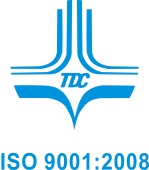 GIÁO ÁN THỰC HÀNHHọ và tên giảng viên : ……………………….Môn học/học phần: ……………………….....Lớp: ………………… ………………………Năm học: ……………………………………..Quyển số : ……………..Mục tiêu: Sau khi học xong bài này HSSV có khả năng: Về kiến thức:Về kỹ năng:Về thái độ:Đồ dùng và phương tiện dạy học:Hình thức tổ chức dạy học:Ổn định lớp học:           	Thời lượng: .............. phútThực hiện bài học:		Thời lượng: .............. phútRút kinh nghiệm tổ chức thực hiện:Thực hiện từ ngày:……/… đến ngày:……/…/201..........Tên chương:  ………………………………………………………………….Tên bài:    ……………………………………………………………………...                               Giáo án số : ……………….Thời lượng: ………….. giờTTNội dungHoạt động dạy họcHoạt động dạy họcThời lượng(phút)TTNội dungHoạt động của giáo viênHoạt động của HSSVThời lượng(phút)1Dẫn nhập:(Gợi mở, trao đổi phương pháp học, tạo tâm thế tích cực của HSSV....)......................................................................................................................................................................2Hướng dẫn ban đầu:(Hướng dẫn thực hiện công nghệ; Phân công vị trí luyện tập)......................................................................................................................................................................3Hướng dẫn thường xuyên:(Hướng dẫn HSSV  rèn luyện để hình thành và phát triển kỹ năng)......................................................................................................................................................................4Hướng dẫn kết thúc:(Nhận xét kết quả rèn luyện, lưu ý các sai sót và cách khắc phục, kế hoạch hoạt động tiếp theo)......................................................................................................................................................................5Hướng dẫn tự rèn luyện:......................................................................................................................................................................................................................................................................................................................................................................................................................................................................................................................................................................................................................................................Trưởng khoa/Trưởng bộ môn  Ngày.....tháng ........năm 201....                Giảng viên 